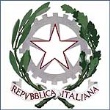 ISTITUTO PROFESSIONALE DI STATO PER L’INDUSTRIA E L’ARTIGIANATO  CON INDIRIZZO TURISTICO E ALBERGHIERO
“G. FERRARIS” IGLESIAS Via Canepa – 09016 Iglesias 							078140148

e.mail: cari02000l@istruzione.it			PEC:CARI02000L@pec.istruzione.it ANNO SCOLASTICO ________OGGETTO: Richiesta libri in comodato d’uso a.s. ________(L.R. 24/02/2006,n°1, lett.B).ALUNNO_______________________CLASSE_________________________Il/La sottoscritto/a ___________________________________, genitoredell’alunno________________________________, nato a ____________________,il__________,frequentante nell’anno scolastico ________ la classe_________sez.____________ settore_____________________residente __________________________, via____________________,tel._________________ cell.  __________________, codice fiscale_________________________					CHIEDEdi accedere al comodato d’uso per i libri indicati tra quelli in elenco alla pagina seguente.Allega certificazione ISEE  in corso di validità .N.B.  Si informano i genitori/studenti richiedenti, che la richiesta va presentata entro e non oltre il 30 Giugno ________ e si ricorda che, non sarà possibile usufruire del servizio, se  non si è provveduto alla riconsegna dei libri ricevuti durante lo scorso anno scolastico. Iglesias,________________________					Firma									___________________________ELENCO LIBRI-  CLASSE ______________SEZ._______________SETTORE________Apporre una croce nei testi che si desiderano.Il/La sottoscritto/a________________________________________DICHIARAdi ricevere in data odierna i libri di testo indicato sopra e si impegna a restituirli entro e non oltre il 30 Giugno ________;di essere consapevole che in caso di mancata restituzione dei libri: il totale dell’importo sarà addebitato, sarà escluso dalla graduatoria per il prossimo anno scolastico e sarà bloccato il rilascio di ogni documento di competenza. In caso di interruzione di frequenza, la restituzione dovrà essere immediata.Iglesias,___________________				Firma____________________.RICHIESTA/CONSEGNA libri in comodato d'uso  (L.R. 24/02/2006, n°1 art. 8, comma 1, lett. B)RICHIESTA/CONSEGNA libri in comodato d'uso  (L.R. 24/02/2006, n°1 art. 8, comma 1, lett. B)RICHIESTA/CONSEGNA libri in comodato d'uso  (L.R. 24/02/2006, n°1 art. 8, comma 1, lett. B)5  SVRICHIESTA (1)MATERIAtitolonoteCONSEGNAmaterie comuniItalianoInglese/SalaStoriaMatematicamaterie d'indirizzo*Francese/SalaSpagnoloDiritto/EconomiaAlimentazioneLab. Ser. enogastr.Lab. Ser. Sala/bar